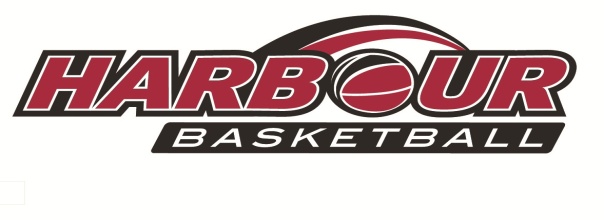 Harbour October HolidayBasketball Camp 2019-With Special Guest Coach- Kevin BraswellEventfinda Stadium( formerly NSEC)Silverfield Lane , Glenfield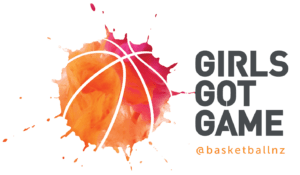 Time:  9.00am - 3.00pm   Doors open at 8.30am Open to all Boys and Girls Aged 8-14Cost for Camps: $130 for two daysCost to attend both Camps: $250.00 (4 days)Register now through the Harbour Basketball Website